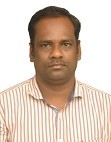 Ph.D  	Anna University                             Mechanical Engineering(Internal Combustion Engineering)                                                                  2017 M.E.  Anna University 			Internal Combustion Engineering						2005B.E   Madras University                            2001                                                                Mechanical EngineeringTeaching & Research Experience:	20 YearsResearch interestCFDAlternate fuelIC enginesHeat transfer    Recognized as a Research Supervisor by Anna University for guiding M.S.(By Research) and Ph.D. scholars (Supervisor No- 2920078)